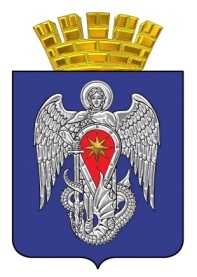 МИХАЙЛОВСКАЯ ГОРОДСКАЯ ДУМАВОЛГОГРАДСКОЙ ОБЛАСТИРЕШЕНИЕПринято Михайловской городской Думой   2023 г.                                                                № О работе городского казачьего общества «Станица Михайловская» иСКО «Михайловский юрт» в 2022 годуЗаслушав информацию о работе городского казачьего общества «Станица Михайловская» и СКО «Михайловский юрт» в 2022 году , Михайловская городская Дума  РЕШИЛА:         1. Отчет о работе городского казачьего общества «Станица Михайловская» и СКО «Михайловский юрт»  в 2022 году принять к сведению (прилагается).2. Настоящее решение вступает в силу с даты подписания.Председатель Михайловской городской ДумыВолгоградской области                                                                                В.А.Круглов____________ 2023 г.Приложение к решению Михайловской городской Думы                                                                                                                    Волгоградской области     № «О работе городского казачьего общества «Станица Михайловская» и СКО «Михайловский юрт» в 2022 году»Главным направлением работы казачьих обществ, расположенных на территории городского округа, является выполнение Федерального закона № 154-ФЗ от 05.12.2005 года «О государственной службе российского казачества». Все общества внесены в Государственный реестр казачьих обществ в Российской Федерации. Продолжают действовать договора с администрацией городского округа город Михайловка, МВД, МЧС (ПЧ №68 ГКУ ВО 1 отряд ПС), СГПУ ВО «Михайловское лесничество», Михайловское районное общество охотников и рыболовов (Михайловское РОО и Р), АУ «Редакция газеты «Призыв»», МКУ «Центр финансово-бухгалтерского обслуживания городского округа город Михайловка», соглашения о сотрудничестве с РПЦ, ПОУ «Михайловская автошкола ДОСААФ России», ТОС «Большовское», клубом «Пересвет». Главными направлениями службы являются: охрана общественного порядка, охрана лесов и животного мира. В казачьей дружине несут службу 20 казаков ГКО «Станица Михайловская», за год отработано 20124 чел/часа. В народной дружине городского округа город Михайловка 36 человек (СКО «Михайловский юрт» и ГКО «Станица Михайловская») отработано 1434 чел./вых. В дни выборов на охране избирательных участков было задействовано 52 казака. 25 казаков приняли участие в охране памятников ВОВ, с 20 апреля по 10 мая.                                                                                                                                                            12 казаков находятся в списках противопожарной организации «Огнеборец». 6 человек приняли участие в учениях по тушению пожаров. По соглашению с СГБУ ВО «Михайловское лесничество» казаки принимают участие, согласно плану-графику, в совместном патрулировании лесных массивов расположенных на территории городского округа, проведено 116 рейдов. Проведено 28 рейдов по охране животного мира. Организация и участие в проведении 2 экологических субботников  (оз. Ямное).  Казаками, в силу возможностей, осуществляется поддержание в достойно виде памятников и захоронений (х. Большой, х. Безымянка, х. Сухов-2, ст. Раздорская, два памятника в районе оз. Ямное).      Большое внимание уделяется работе с подрастающим поколением, в составе юрта ведут деятельность три ВПКК (военно-патриотических казачьих клубов), («Станица» х. Безымянка, «Застава» ст. Арчединская входят в ВПКК «Вольная Медведица», «Воины духа» -  г. Михайловка). В январе традиционно проведено купание в иордане и траурный автомарш, посвященный памяти репрессированных и убиенных казаков. С 16 марта начался сбор посылок солдатам, который продолжается по настоящее время. Одно из крупных мероприятий, автопробег в поддержку бойцов участвующих в СВО было организованно и проведено 26 марта. Трое казаков приняли участие в параде, посвященной 77- летию Победы в Великой Отечественной войне в г. Волгограде, знаменная группа. В мае месяце была проведена работа совместно с казаками Москвы и Белой Калитвы по установке памятного креста на месте гибели хорунжего Колодкина Ивана Филипповича, в 5 км южнее х. Сухов-2.    27 августа в ст. Арчединской  проведены этнические казачьи игры «Вольная Медведица», соревнования по рубке и стрельбе из лука. 14 октября в х. Безымянка традиционно проведены VII «Покровские игры» среди казачьей молодёжи. Произведены съемки фильма по выигранному Президентскому гранту; проект «Вольная Медведица: уроки Гражданской войны». Казаки юртового казачьего общества, бывшие в мобилизационном резерве, приняли решение отправится добровольцами в зону СВО.  Прошли обучение на полигоне г. Камышин и отбыли на линию соприкосновения, где и находятся по настоящее время. По прежнему  члены правления ГКО «Станица Михайловская» ведут секции: бокса, самбо, рукопашного боя, футбола (Милюхин С.Б., Кононов Г.В., Елисеевы В.А. и А.А., Шуляк В.Г.).  Большая работа проводится в сфере Православия, совместно с Русской Православной Церковью  (РПЦ). По линии непосредственной работы казачьих обществ: проведение кругов, советов атаманов, советов стариков, ведения реестра, работа с  администрацией городского округа город Михайловка, министерством юстиции, комитетом по делам национальностей и казачества администрации Волгоградской области, штабом ВКО «Всевеликое войско Донское», ОКО «Усть – Медведицкий казачий округ». Проведение строевых смотров казачьей дружины. Делопроизводство (ходатайства на присвоение чинов, поощрений, работа по  выдачи  удостоверений). Работа с военным комиссариатом (ведение учета призывной казачьей молодежи, участие в призывной комиссии). Участие в кругах вышестоящих обществ (Серафимович, Новочеркасск, Москва). На попечении общества инвалиды и ветераны казачьего движения (Горшенев В.К.,(1 гр.) Оболонин С.М. (2 гр.) (г. Михайловка), Ефимов В.Н.(2 гр.) (ст. Раздорская))Казаки ЮКО «Михайловского юрта», в последнее время, практически ежегодно  принимают участие в конкурсах на предоставлениях грантов Президента Российской Федерации на развитие гражданского общества (всего выиграно 5 грантов).Казаки ЮКО «Михайловский юрт» принимали участие в совместных мероприятиях с  МБКУ «Михайловский краеведческий музей», СКО «Березовский юрт», ЮКО «Усть – Медведицкий казачий юрт», МКУ «Михайловский центр культуры», ХКО «Теркинское».Мероприятия,  проведенные с участием  казаков  ЮКО «Михайловский юрт», либо ими организованные и проведенные  в  2022 г.  (количество казаков принимавших участие в мероприятии)                                                                           1 кв.09.01.2022 – Участие в освящении и открытии спорткомплекса в п. Отрадное (6 человек).14.01.2022 – Православный конвой. Участие во встрече епископа Урюпинского и Новоаннинского Елисея. Храм Святителя Михаила Киевского  г. Михайловка (5 человек).17.01.2022 – Участие в работе Совета ветеранов. г. Михайловка (5 человек).19.01.2022 – Организация и проведение Крещение Господне (купание в иордане).                г. Михайловка, оз. Ямное. (25 человек).24.01.2022 - Организация и проведение траурного автомарша в память погибших казаков во время расказачивания. г. Михайловка (30 авто и 50 человек).03.02.2022 – Участие в заседании антинаркотической комиссии. г. Михайловка                          (2 человека).04.02.2022 – Участие в совете атаманов окружного казачьего общества «Усть-Медведицкого казачьего округа». г. Серафимович (3 человека).15.03.2022 – Расширенное правление ЮКО «Михайловский юрт». г. Михайловка ул. Мира 65, (24 человека).С 16.03.2022 – Сбор посылок солдатам участвующим в СВО. г. Михайловка ул. Мира 65 каб. №30 (2-5 человек).26.03.2022 – Организация и проведение автомарша в поддержку СВО. г. Михайловка. (200 автомашин, более 300 человек).31.03.2022 – Погрузка и сопровождение транспорта,  с набранными для солдат посылками в г. Калач-на-Дону. 1.5 тонны.  (3 человека).31.03.2022 – Участие в тренировках парадного расчета (знаменная группа),  для прохождения 9 мая в г. Волгограде. (3 человека)                                                                 2 кв.07.04.2022 – участие  в ученьях общества «Огнеборец». Территория между Себрово и Сидоры (6 человек).18.04.2022 – Уборка территории возле памятников перед оз. Ямное. (4 человека).21.04.2022 - отправка груза с посылками в г. Калач-на-Дону. 1.5 тонны. (1 человек).С 20.04 по 10.05.2022 – участие в охране памятников по городскому округу. (25 человек).28.04.2022 - Уборка территории возле памятников у оз. Ямное. (2человека).07.05.2022 – встреча огня и автопробег по г. Михайловка. (17 человек).09.05.2022 – «Бессмертный полк», охрана общественного порядка.(20 человек)09.05.2022 – Участие в параде Победы в г. Волгограде.(3 человека)13-14.05.2022 – Установка и открытие Памятного Креста казакам-староверам. 5 км. на юг от ст. Раковка. (60 человек).13.05.2022 – День призывника. ДК «Строитель». (10 человек)18.05.2022 – Уроки Гражданской войны. Совместно с краеведческим музеем. (2 человека)19.05.2022 – Участие в выемки капсулы «Послание потомкам» в парке им. Смехова.               (5 человек)20.05.2022 – Торжественные проводы в армию РФ. Территория военного комиссариата  (4 человека).22.05.2022 – Командные соревнования по самбо. Стадион. (3 человека).24.05.2022 – Посещение казачьего куреня учащимися 5 школы в х. Безымянка. 08.06.2022 – Игры для дошкольной молодежи «Внучата Дона».  х. Безымянка (4 человека).10.06.2022 – Помощь в организации и проведении «Дня поля», Сидоры (6 человек)12.06.2022 – Троица, День России. Участие (18 человек)15.06.2022 – Участие в съемках документального  фильма. х. Безымянка (6 человек) 21.06.2022 – Участие в крестном ходе г. Урюпинск (5 человек). 22.06.2022 -  Начало Великой Отечественной войны. Возложение венков с. Староселье            (3 человека).25.06.2022 – Областной молодежный фестиваль #34(тричетыре). Выставка вооружения 1 мировой войны. г. Волгоград (3 человека ).                                 3 кв.05.07.2022 - Установка колоколов в церкви Новомученников и Исповедников Церкви Русской. г. Михайловка. (15 человек).07.07.2022 – Отправка посылок солдатам в  г. Калач-на-Дону.  300 кг. (1 человек). 03.08.2022 – Охрана общественного порядка на торжественном мероприятии посвященном 370 летию женского монастыря. г. Серафимович (10 человек).08.08.2022 – Помощь в уборке территории в ст. Етеревской для проведения праздника «Мы - потомки казаков». (6 человек).11.08.2022 - Помощь в уборке территории в ст. Етеревской для проведения праздника «Мы - потомки казаков». (3 человека).20.08.2022 – Участие в проведении праздника «Мы - потомки казаков». (40 человек).25.08.2022 – Встреча с главой городского округа.  г. Михайловка ул. Обороны 42. (14 человек).27.08.2022 -  День станицы Арчединской. Соревнования по рубке и стрельбе из лука. ст. Арчединская (20 человек).29.08.2022 – Успенский турнир по футболу. г. Михайловка. (3 человека).03.09.2022 – Выборный круг ВКО «Всевеликое войско Донское». г. Новочеркасск                 (3 человека).07-11.09.2022 – Дежурство по избирательным участкам. (52 человека).08.09.2022 – Участие в тушении пожара х. Безымянка. (3 человека).14-16.09.2022 – Сборы мобрезерва. Полигон «Прудбой». (20 человек).28.09.2022 – Загрузка и отправка посылок солдатам 2 т. в Городище. Администрация ул. Мира 65 (3 человека).кв.04.10.2022 - Загрузка и отправка посылок солдатам 8 т. в Городище, 2 т. в Камышин Администрация ул. Мира 65 (6 человек). 04.10.2022 – Съемки фильма по Президентскому гранту, проект «Вольная Медведица: уроки Гражданской войны».13.10.2022 – участие в проводах резервистов (2 человека) военный комиссариат, сбор-смотр казаков добровольцев Администрация ул. Мира 65 (18 человек).14.10.2022 – Праздник Покрова Пресвятой Богородицы, храмы округа(30 человек).14.10.2022 – VII  Покровские игры. Школа х. Безымянка (40 человек с молодежью).24.10.2022 – Проводы отряда казаков-добровольцев. Храм Св. Николая Чудотворца            г. Михайловка ул. Народная (80 человек).28.10.2022 – Отправка продуктов и вещей в часть г. Камышин и на полигон 1,3 т. Администрация ул. Мира 65 (3 человека).04.11.2022 – Крестный ход в честь иконы Казанской Божьей Матери, встреча епископа Елисея. г. Михайловка храмы по ул. Народной, Коммуны, Некрасова. (15 человек).07.11.2022 – Торжественные проводы призывников. Военный комиссариат ул. Народная (3 человека).13-16.12.2022 – Поездка в зону СВО. Доставка печек, продуктов, вещей. Херсонское направление 1,2 т.  ( 4 человека)15.12.2022 – Участие в совещании общественного совета  г. Михайловка ул. Обороны 42 (2 человека).27.12.2022 – Поездка в зону СВО, доставка автомобиля, продуктов, вещей 1т. (4 человека).Кроме того: Дежурство казачьей дружины согласно графика. Дежурство народной дружины по заявке. Совместное патрулирование с представителями лесхоза по графику и егерями по необходимости и заявке. Ежедневный прием продуктов, вещей, медикаментов и прочего для отправки в зону СВО. Так же ведется работа совместная работа по приобретению технических средств и автомобилей для нужд военнослужащих, проживающих в городе Михайловка и районе.